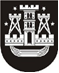 KLAIPĖDOS MIESTO SAVIVALDYBĖS TARYBASPRENDIMASDĖL KLAIPĖDOS MIESTO SAVIVALDYBĖS TARYBOS 2019 M. GEGUŽĖS 30 D. SPRENDIMO NR. T2-129 „DĖL KLAIPĖDOS MIESTO SAVIVALDYBĖS TARYBOS ETIKOS KOMISIJOS SUDARYMO“ PAKEITIMO2020 m. sausio 30 d. Nr. T2-20KlaipėdaVadovaudamasi Lietuvos Respublikos vietos savivaldos įstatymo 18 straipsnio 1 dalimi, Klaipėdos miesto savivaldybės taryba nusprendžia:1. Pakeisti Klaipėdos miesto savivaldybės tarybos 2019 m. gegužės 30 d. sprendimą Nr. T2-129 „Dėl Klaipėdos miesto savivaldybės tarybos Etikos komisijos sudarymo“ ir 1 punktą išdėstyti taip:„1. Sudaryti savo įgaliojimų laikui šios sudėties 13 narių Klaipėdos miesto savivaldybės tarybos Etikos komisiją:1.1. Arūnas Andziulis, Klaipėdos miesto savivaldybės tarybos narys;1.2. Kazys Bagdonas, Klaipėdos miesto savivaldybės tarybos narys;1.3. Rimantas Didžiokas, Klaipėdos miesto savivaldybės tarybos narys;1.4. Ligita Girskienė, Klaipėdos miesto savivaldybės tarybos narė;1.5. Edmundas Kvederis, Klaipėdos miesto savivaldybės tarybos narys;1.6. Artūras Razbadauskas, Klaipėdos miesto savivaldybės tarybos narys;1.7. Judita Simonavičiūtė, Klaipėdos miesto savivaldybės tarybos narė;1.8. Alvidas Šimkus, Klaipėdos miesto savivaldybės tarybos narys;1.9. Rita Borta, Klaipėdos miesto Alksnynės seniūnaitė;1.10. Irena Gailiūtė, Klaipėdos miesto Brožynų g. seniūnaitė; 1.11. Saulius Liekis, Klaipėdos miesto Sulupės seniūnaitis;1.12. Mindaugas Prialgauskas, Klaipėdos miesto Švyturio seniūnaitis; 1.13. Rasa Senkienė, Klaipėdos miesto Strėvos g. seniūnaitė.“2. Skelbti šį sprendimą Klaipėdos miesto savivaldybės interneto svetainėje.Savivaldybės mero pavaduotojas,pavaduojantis Savivaldybės merą                                 Arvydas Cesiulis                                        